Progressive Jackpot Raffle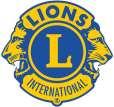 Drawing: 4th Thursday in January Winners will be called at 7:00pm1st Prize: Up to $1,2502nd Prize: Up to $1,0003rd Prize: Up to $1,0004th Prize: Up to $1,0005th Prize: Up to $5006th Prize: Up to $250All proceeds benefit local Lions Parks, Scholarships and other Lions Charities.Contact the following Lions Clubs for tickets:HagerstownWestminsterGreater CarrollHarneyRoaring RunTaneytownMount AiryLibertytown Unionville            Libertytown Unionville            Libertytown Unionville            